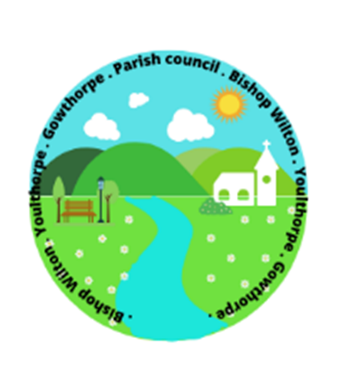 Parish Council of Bishop WiltonNotice of Meeting of the Parish CouncilDear Councillors, You are hereby summoned to a Meeting of Bishop Wilton Parish Council, to be held on Wednesday 16th February 2022 at 7.30pm in Bishop Wilton Village Hall.If you are unable attend, please forward your apologies.THIS IS AN OPEN MEETING AND MEMBERS OF THE PRESS AND PUBLIC ARE WELCOME TO ATTEND. The items to be discussed are detailed belowAgendaChairman’s Welcome and Apologies. Code of Conduct: To receive Declaration of Interests from members on any items on the agendaPecuniarynon-pecuniary granting of dispensations  Open Forum: To resolve that the meeting be temporarily suspended to allow for a period of public participation. Minutes: To adopt minutes of the meeting 24th January 2021 as a correct record.  Ward Councillor’s Report.Matters Arising:  update on outstanding items from previous meeting. To receive proposal for tree planting in the Parish put forward by the Women’s Institute. to receive update on tendering process for grass cutting of village green. Update on highway repairs on Vale Crescent and Belthorpe LaneNALC consultation briefing – OFCOM Postal regulationsTo discuss playground report and agree any actionFinance:To approve accounts to date.To approve payments as per schedules 1 and 2To discuss and agree submissions on Planning Applications22/00178/TCAProposal: Remove 1 no Ash Tree for development purposesLocation: Land South East of High Bank Cottage, 77 Main, Bishop Wilton St, YO42 1SRApplicant: Joe BennettApplication Type: Tree Works in a conservation area.21/04640/PLFProposal: Erection of a single storey extension and construction of windows and skylight to side and rear following demolition o existing outbuildingLocation: Walgate House, 57 Main Street, Bishop Wilton, YO42 1SRApplicant: Mr & Mrs GladingApplication Type: Full Planning Permission 21/04710/PLF: Proposal: Installation of rooflights to front and construction of a dormer window to rear: Location: 6 Manor Croft, Bishop Wilton: YO42 1TGApplicant: Mr & Mrs DaviesApplication Type: Full Planning Applicationd.21/01729/PLFProposal: Erection of 2 facilities blocks and change of use of land to campsite for the pitching of up to 10 tents (Amended Plans)Location: Land East of Cautely Farm, Bray Gate, Bishop Wilton YO42 1SAApplicant: James Alison and Caroline SindallApplication Type: Full Planning Permissione.22/00352/TCAProposal: Crown reduce 1 no Beech tree (T1) by 1.2-2.4 metres due to previous bad pruning and to improve the appearance and spread of the tree; Re-coppice 1 no Hazel tree (T2) to 0.6 metres to prevent the tree from getting too big for its position and is affecting the neighbours daylightLocation: 50 Main Street, Bishop Wilton, YO42 1SRApplicant: Ms Elaine HirstApplication type: Tree Works in a Conservation areaStanding Orders: to agree to amend in line with current legislation and best practiceTo agree to adoption of a Grievance Policy and Procedure; Health and Safety Policy, Equality Policy and Working from Home Policy in line with proposed contract of employmentJubilee Grant: to discuss potential projects and agree on funding requirements. Events Calendar for 2022: to discuss and agree a list of Parish Council events for 2022.   Community Issues: councillors to report any relevant issues to the council. Correspondence: to note the correspondence received since last meeting. To discuss the policy of setting up a Community Benefit TrustAgenda item requests for next meeting. 2022/2023 budget wish list. Signed  Sandra MorrisonSandra Morrison (Acting Clerk)                                                 Date:  10.02.2022